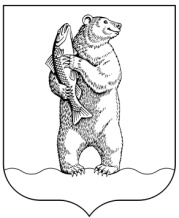 Муниципальное  бюджетное  общеобразовательное учреждение «Средняя общеобразовательная школа №  Анадыря»Открытый урок по чтению "Чему учат сказки" 2 класс                   Разработала:  учитель начальных классовПавлова Татьяна БорисовнаАнадырь 2014ОТКРЫТЫЙ УРОК ПО ВНЕКЛАССНОМУ ЧТЕНИЮ НА ТЕМУ: 
«ЧЕМУ УЧАТ СКАЗКИ»,  2 КЛАСС. 

Тема урока: « Чему учат сказки». 
Тип урока: урок – путешествие. 
Вид урока: интегрированный. 
Цели урока: 
1. Обобщить знания учащихся, основанных над природосообразной технологией формирования типа правильной читательской деятельности. 
2. Учить овладевать элементами самостоятельного диалога с автором: 
 видеть в тексте прямые и скрытые вопросы; 
 включать творческое воображение; 
3. Воспитывать интерес к чтению, чувство дружбы и взаимопомощи. 

Оборудование: выставка книг, выставка рисунков, демонстрационный материал, музыка , портреты писателей, иллюстрации сказок. 
ХОД УРОКА 
1. Организационный момент на фоне музыки. 
- О чем мы говорили на прошлых уроках? 
- Какие бывают сказки? 

2. Проверка домашнего задания. 
Выставка детских работ на тему: «Мир озарив чудесами, 
Сказки летят над лесами». 

3. Актуализация знаний учащихся и постановка проблемы. 
- ЧЕМУ ЖЕ УЧАТ НАС СКАЗКИ? 
Учитель: 
Сказки с детства нам в жизни нужны. 
С интересом мы сказки читаем. 
Сказки чудом и знаньем полны 
Их волшебной страной называем. 
И поверьте, лишь в этой стране 
Мы сильнее становимся втрое, 
В этой доброй, волшебной стране 
Можно стать самым главным героем. 

Учитель: Сообщение темы и цели урока. 

4. Подготовка к восприятию. 
Ученик 1. 
Сказки гуляют по свету, 
Ночь запрягая в карету. 
Сказки живут на полянах 
Бродят на зорьке в туманах. 
Ученик 2. 
То принц Белоснежку полюбит, 
А жадность Кащея погубит. 
Там мудрость всегда победит, 
А волшебство удивит. 

Ученик 3. 
Мир озарив чудесами, 
Сказки летят над лесами, 
На подоконник садятся 
В окна, как в речки глядятся. 
Ученик 4. 
Вот Золушку выручит Фея, 
Не станет Горыныча-Змея. 
Там время назад повернётся, 
А лень никогда не вернётся. 
Ученик 5. 
Сказки со мною повсюду, 
Их никогда не забуду. 
Стоит сомкнуть мне ресницы 
Вмиг Сивка-Бурка приснится. 
Ученик 6. 
Вдруг месяц засветится ясный 
В глазах Василисы Прекрасной. 
Пусть зло в сказках очень хитро, 
Но всё же мы верим в добро. 
Ученик 7. 
Пришло время в сказки вернуться 
Как сладостен миг, нет печали. 
А вот наши Маша и Витя 
Мы в жизни реальной в начале. 

5. Совместное «открытие» знаний (работа в группах). 

I. группа: Евгений Шварц «Сказка о потерянном времени». 
Маша: Витя, стоило нашим родителям уехать, как ты опять за своё! 
Целый день сидишь за компьютером, да в игры играешь! Уроки до сих пор не сделал, посуду после обеда не вымыл, а в комнате какой беспорядок, ужас! 
Витя: - А ты мне не указывай! 
Маша: Вот и грубишь на каждом шагу! Учат тебя, учат, а ты бескультурным и ленивым растешь. Помнишь, нам еще бабушка совсем маленьким говорила про сказки, что даже в них все дается по заслугам, по делам, по поступкам. Как аукнется, так и откликнется. 
Витя: Ты это чего сказки вспомнила, нам уже 8 лет, а ты мне все про сказки.. Детский сад! 
Маша: Зря ты так, на сказках можно учиться не только малым детям! Вот посмотри и послушай! 
Маша: В сказках спрятана мудрость, доброта, справедливость. А этому учиться никогда не поздно! 
Витя: А ты докажи! 
Маша: -Ну что ж! Безделье любишь?- Да, Время тянешь?- Конечно! В школу опаздываешь? -Каждый день. Смотри, упустишь время! Как ребята из «Сказки о потерянном времени» Евгения Шварца? Они тоже не очень то спешили всё сделать вовремя , и время от них убежало. 
Витя: - Помню, читал. Да со мной такого не случится. Пугаешь меня только. 
Маша: А давай попробуем в сказку попасть. Сегодня как раз такой день особый. Увидишь ты, как , оказывается, трудно вернуть время в сказке, а в жизни это сделать совсем не возможно. 
МУЗЫКА «Где водятся волшебники» (дети попадают в сказку.) 
Стоит мальчик - старичок Петя Зубов. Рассуждает 
П.З.- Меня превратили в старика злые волшебники. Как же я раньше этого не замечал? Да, человек, который теряет время, видимо не замечает, как стареет! Сегодня, до захода солнца, нужно успеть прийти в избушку, повернуть часовую стрелку на три круга назад, и сказать заклинание: 

«Чибрики, мигрики. шаранды, баранды. 
Что от вас ушло, то к нам пришло». 
Но прежде, чем это сделать, мне надо обязательно найти ещё 1 мальчика и 2 девочек. Они так же как и я теряли время и тоже стали старенькими. 
-Ой, кажется вон одна из девочек! 
(девочка - бабушка прыгает на скакалке) 
П.З. - Бабушка, как тебя зовут? 
Маруся: - Маруся Морозова. 
П.З. -Сколько тебе лет? 
М-: 10! 
П.З. - Ты время теряла? 
М. - Теряла! 
П.З. - Вот и дотерялась! Посмотри! (Даёт зеркало.) 
М. Ой, а что же теперь делать? 
П.З. Бежим скорей искать других превращенных ребят! 
М. - Смотри, Петя, вон тётенька играет в классики! 
П.З. -Тётенька, здравствуйте, как Вас зовут? Няня? - Надя! 
М. - А сколько Вам лет? 
Н.-10! 
П.З. - Мы вас спасём! 
Н. - От чего? 
М.- От старости! 
П.З. - Ты - превращенная, как и мы! 
Н. - Как? (Падает назад, её поддерживает Петя.) - Что же нам делать? 
П.З. - Нам надо найти ещё одного мальчика, превращенного в старичка. 
Надя: - Ой, ребята, смотрите, смотрите, он на подножке трамвая едет. (Выглядывает мальчик, свистит.) С бородой, а ведёт себя как мальчишка! Вот и остановка, а ну слезай. 
П.З. - Ты что не знаешь, тот, кто попусту теряет время , не замечает, как стареет сам. И ты, и мы из ребят в стариков превратились. 
Вася- Ой, и борода у меня выросла! Что же мне теперь не стать снова мальчиком? 
П.З.- Мы можем все исправить, вперед в избушку волшебников, заклинание снимать. И теперь будем ценить время каждую минуту. УБЕГАЮТ. 
Систематизация знаний по содержанию. 
1 открытие. 
Витя: Маша, посмотри, у меня борода не выросла? А то я тоже время не берегу. Вот так сказка! Я , кажется, понял ,почему говорят : «Делу - время, потехе - час». Нельзя время тратить попусту. В жизни надо многому научиться, многое успеть. Никогда не думал, что сказка может этому научить! 
Маша: - Совершенно верно! Сказки нас учат доброте, честности, отзывчивости, смелости. Ведь не зря говорят: « Сказка - ложь, да в ней намёк. Добрым молодцам урок!» Еще в русских сказках об этом говорилось. Эх, русский дух, русская земля! Родные просторы и широкая русская душа! 

Русская народная песня «Родина моя». 
Русский народный танец. 
Маша- Чувствуешь, Вить, особое настроение. О русской земле говорим, о творчестве русского народа. 
Витя - Конечно, даже настроение другое! Ведь о русских сказках говорим! Многие помню! 
Маша: - А мы как раз в одной из них! Узнаешь: «Сестрица Аленушка и братец Иванушка». Помнишь, нам ее еще в раннем детстве читали? 
Витя: - Так это давно было! Чему же эта детская сказка может научить? 
Маша:- А это как раз про тебя. Ты у нас часто упрямым и непослушным бываешь и не задумываешься к чему это может привести! Может герои этой сказки тебя чему-нибудь научат? 

II. группа: Русская народная сказка «Сестрица Аленушка и братец Иванушка». 
МУЗЫКА. ВЫХОД ГЕРОЕВ СКАЗКИ. 
Аленушка! - Иванушка, Иванушка, где же ты? 
Иванушка: - А вот и я! 
Аленушка: - Где же ты был? Лес большой, заблудишься, испугаешься! 
Иванушка: - А я в дупло заглядывал 
Аленушка: - Я же тебя потеряла совсем. Сколько раз тебе говорить можно: слушайся старших! Никого еще непослушание до добра не доводило! Пойдем скорее, но больше не отставай, всякое в лесу случиться может! 
Иванушка: - Сестрица Аленушка, я пить хочу! 
Аленушка: - Подожди, братец, дойдем до колодца. 
Иванушка: - Не могу я терпеть. Ну, пожалуйста, Сестрица Аленушка, хлебну я из копытца? 
Аленушка: - Не пей, братец, теленочком станешь! Слушайся старшую сестру. 
Иванушка: - Сестрица Аленушка, напьюсь я из копытца? 
Аленушка: - Не пей братец, жеребеночком станешь! 
Иванушка: - Сестрица Аленушка, мочи нет. напьюсь я из копытца? 
Аленушка: - Не пей, братец, козленочком станешь? Слушайся старшую сестрицу, потерпи, не будь упрямым! Пойдем дальше. (Забежал за что-то, одел шапку козленка) 
Аленушка: Иванушка, Иванушка где ты? (выходит) 
Иванушка: Здесь я, сестрица! 
Аленушка: Ах Иванушка, не послушал ты сестрицы своей старшей, выпил водицу из козьего копытца, беду накликал! 
Иванушка (плача): - Что же теперь делать, Аленушка, как мне из козленочка обратно в Иванушку превратиться? 
Аленушка: Некому нам помочь, одни мы на этом свете! Пойдем в дом (уходят). 
Систематизация знаний по содержанию. 
2 открытие. 
Витя: - Маша, я понял, что упрямство и непослушание не доводят до добра. Вот послушался бы Иванушка свою сестрицу, и ничего бы не произошло! 
Маша: - Казалось бы такая простая сказка, а заставляет задуматься над своим поведением. Сколько раз тебе бабушка говорит: «Слушайся старших, плохого не насоветуют!» 
Витя: - Да, с плохим поведением беды не избежать! 

Физкультминутка: танец класса «Веселые лягушата» 

III. группа: Владимир Федорович Одоевский «Мороз Иванович» 
[Маша: - Витя, а ты я вижу не зря в сказки попадаешь. Смотрю, учишься, исправляешься. Хочу пригласить тебя еще в одну русскую сказку. Вспомни откуда эти строчки. «Пошли они в дом. Дом был весь изо льда: и двери, и окошки, и пол ледяные. А по стенам убрано снежными звездочками; солнышко на них сияло, и все в доме блестело, как бриллианты. На постели вместо перины лежал снег пушистый; холодно, а делать нечего. Принялась девочка взбивать снег, чтобы старику было мягче спать...». 
Витя: - Ну конечно, «Мороз Иванович» Владимира Фёдоровича Одоевского. Только вот скажи мне, чему могу научиться в этой сказке у какого-то Деда мороза? 
Маша: А кто у нас по утрам кровать за собой не заправляет - всё ждёшь, когда за тебя другие сделают. В доме не прибираешь. Всё бы тебе телевизор смотреть да гулять! А эта сказка как раз учит трудолюбию и ответственности за начатое дело. - Смотри. Витя, вот и Мороз Иванович! 
МУЗЫКА. ВЫХОД 
Дети: Здравствуйте, Мороз Иванович! 
М.Ив. - Вижу, вы меня знаете. Значит, сказку мою читали. Раз вы ко мне пришли, думаю, вы - ребята хорошие: умеете трудиться, дела добрые делать. 
А то знавал я тут двух девочек. Одна - умница, уж очень трудолюбивая. Всегда рано вставала, сразу за дело принималась - петуха накормит, избу подметёт, хлеб замесит. А то рукодельничать начнет, заглядишься! И звали её - Рукодельница. Обронила она ведёрко раз в мой колодец. Так я с ней и познакомился. Служила Рукодельница у меня всего 3 дня. А так я её полюбил за трудолюбие и доброту её! А вон и она, посмотрите, диковинками моими любуется! (Подходит к Рукодельнице). 
Рук-ца: - Вот так диво - зелёная травка под снежной периной! Ты говоришь, старик добрый. А зачем ты зелёную травку на свет божий не выпускаешь? 
М.Ив. - Ещё не время! Вот придёт весна, снежная перина растает, травка заколосится, а там, глядишь, выглянет и зерно. Крестьянин зерно соберёт, да на мельницу отвезёт. Мельник зерно смелет и будет мука, а из муки ты - Рукодельница, хлеб испечёшь. 
Рукодельница: - А зачем ты. дедушка, зимой по улицам ходишь да в окна стучишься? 
М. Ив. - А затем я в окна стучусь, чтобы никто не забывал, что есть на свете люди, которым зимой холодно, у которых нет шубки, да и дров купить не на что. Вот я за тем в окошко стучусь, чтобы им помогать не забывали. 
Рукодельница: - Ты и, правда, очень добрый, дедушка. Хорошо мне у тебя, да истосковалась душа по родному дому. 
М.Ив: - Хорошо ты меня старика утешила, и я у тебя в долгу не останусь. Люди за мастерство свое, усердие, за помощь и награду получают. Так вот тебе твоё ведёрко. А в ведёрко я всыпал целую горсть серебряных пятачков. А вот тебе на память бриллиантик, - косыночку закалывать. 
Рук: - Спасибо тебе, дедушка! Прощайте! (Машет рукой и уходит.) 
Витя: Да, дедушка, даром без труда ничего не достаётся. Вот чему твоя сказка учит! 
М.Ив. - А вон и другая девочка - Ленивица. Сама ко мне пришла. Ведёрко специально в колодец уронила, думала богатство получить. Оставил я и её у себя на службе. 
Ленивица: (встаёт с лавки, потягиваясь). - Ох, что-то я совсем не выспалась. 
- И няньки тут нет, чтобы одеть меня. (Накидывает платок). 
- Дед говорил в комнате прибрать. (Берёт веник). 
- Буду я ещё руки пачкать! (Бросает). 
- Обед готовить не хочу, пусть старик сам готовит. 
- А вот покушать я люблю! (Берёт яблоко, жуёт). 
М.Ив. А вот и Ленивица проснулась! (детям). Доброе утро! (Ленивице). 
Ленивица: Я уже у тебя 3 дня живу! Пора меня наградить за работу и отпустить! 
М.Ив. - Да какая же была твоя работа? Уж коли, правда, так это ты мне должна заплатить, потому что не ты для меня работала, а я тебе служил. 
Ленивица: - Да, как же! Я ведь у тебя целых 3 дня жила! 
М.Ив. - Знаешь, голубушка, что я тебе скажу: жить и служить - разница. Да и работа работе - рознь; заметь это, пригодится. Но впрочем, если тебя совесть не зазрит, я тебя награжу. Какова твоя работа, такова будет и награда! (Ленивица радуется слитку. Слиток тает). 
Ленивица: Вот и подарок весь растаял! Ничего у меня не осталось. (Плачет, убегает.) 
Витя: Не зря я, дедушка в твою сказку попал! Понял я, что лень - плохое качество, и от него надо избавляться. Трудолюбивому человеку никакая работа не страшна. Труд ему счастье и радость приносит. А ленивый человек - несчастный. Трудно такому в жизни. 
Маша: Спасибо тебе, Мороз Иванович, за сказку. 
М.Ив: - Ну что ж, прощайте! 
Дети: До свидания! 

Систематизация знаний по содержанию. 
3 открытие. 
Витя: - Вот так сказка! Если прочитаешь не задумываясь над каждой строчкой, то упустишь самое важное! 
Маша: - И так не только в этой сказке! Возьми любую и увидишь, что сказка – это кладезь знаний. Вот послушай! 

МУЗЫКА. Песня «Аленький цветочек» 
IV. группа: Сергей Тимофеевич Аксаков «Аленький цветочек» 
Витя: Отличная песня про сказки! Маша, я очень рад, что мы смогли побывать в разных сказках. Это так интересно, а главное - поучительно. Каждая сказка чему - то учит. Одни сказки учат быть добрыми, другие - трудолюбивыми, третьи- бережливыми, четвертые -смелыми. Можно бесконечно продолжать. 
Маша: Верно, Витя! А ты заметил, что в сказках мы часто встречаемся со злом, обманом, и видим, как добро и правда побеждают? Витя, а ты завидовал когда-нибудь людям? 
Витя: Ну, если только немножечко. А что, и о зависти сказка есть?! 
Маша: Да, и не только о зависти. Она - о доброте, о настоящей дружбе, о любви, об умении выполнять свои обещания. 
Витя: И какая же это сказка? 
Маша: Это сказка Сергея Тимофеевича Аксакова «Аленький цветочек». 
Витя: Помню, помню как завидовали старшие сестры младшей, когда рассказала она про богатства несметные Чудища лесного. 
Маша: И, узнав, что если сестра не вернётся через 3 дня, то Чудище погибнет, решили сестры погубить его. 

Выход героев сказки. 
Сестра 1: Слыхала, какие богатства у этого Чудища? 
Сестра 2: Да уж, повезло нашей сестрице! 
Сестра 1: И чего она так хвалит зверя? 
Сестра 3: Добрый говорит очень, ласковый, совсем не жадный. 
Сестра 1: Вот одарит он ее жемчугами да золотом, шелками да мехами, а мы будем бедные и несчастные. 
Сестра 2: А вот если не вернется сестра через три дня, то погибнет друг ее сердечный, умрет чудовище от тоски и печали. 
Сестра 1: Подумаешь, не вернётся сестрица через 3 дня! 
Сестра 2: (К младшей) Слышишь, не спеши! ... Ну и что! Пообещала вернуться, эка невидаль! 
Сестра 1: Ты перстенёк-то, что чудовище подарило, в колодец кинь! 
Сестра2: Да, будто потеряла! 
Сестра1: Ну околеет зверь, туда ему и дорога! 
Младшая сестра: Если я моему другу ласковому и доброму за все его милости и любовь горячую, несказанную заплачу его смертью лютою, то не буду я стоить того, чтобы мне на белом свете жить! А стоит тогда меня отдать диким зверям на растерзание. А подарок его - колечко, хранить я буду. А не в колодцы бросать. 
Батюшка: Умница, дочка! Добрая ты у меня и честная! Не отказываешься ты от слова своего. (Всем) «да ложитесь спать, утро вечера мудренее.» 
(Младшая сестра уходит, старшие остаются). 
Сестра1: Не отпустим сестрицу к Чудищу! Что ж ей все, а нам только частичка малая от богатств ее несметных?! 
Сестра2: Давай, время остановим. Часы переведём! И тогда не успеет сестрица к зверю лесному! 
Сестра1: Давай, скорее! 
Сестра2: Тише, не разбуди! (Переводят стрелки часов, убегают). 
Младшая сестра: Что ж вы наделали? Поверил мне господин мой добрый. Обещанье я дала воротиться через три дня и три ночи. А коли не вернусь, то не будет его на белом свете, умрет он тою же минутою. Сказал, что любит меня больше, чем самого себя. И жить без меня не может. А вы что же? Зачем обманом живете? Где же честность ваша, уважение? Всех людей учат: Обещанья свои сдерживать! Погибнет друг мой ласковый. Я ж в этом виновата буду! Прощайте, ухожу я к нему. 

Систематизация знаний по содержанию. 
4 открытие. 
Витя: Маша, я больше никогда не буду завидовать и говорить неправду! Хорошо, что младшая сестра успела к Чудищу возвратиться, несмотря на козни старших сестёр. А то так и умер бы он, а младшая сестра не нашла бы счастье своё. 
Маша: Вить, а я смотрю, сказки тебе на пользу пошли. Ты совсем другим стал. Как будто повзрослел. 
Витя: Да, сказки нас многому учат. Может мы и старше стали, но перечитываем вновь любимые, детские, мудрые страницы. Мы находим там ответы на вопросы, ищем советы, учимся добру и справедливости, уважению к людям, понимаем, как лучше поступить и жить, чтобы ты назывался человеком с большой буквы. 

6. Рефлексия 
Учитель: Сказки живут на земле, их читают не только дети, они созданы, чтобы их перечитывали, помнили и учились у героев, добрые дела которых остаются навсегда в памяти и говорят нам, как правильно поступать. 
Сказки учат уму и добру 
В сказках много героев чудесных. 
Добрых дел, мудрых и интересных. 
И поверьте, что именно там 
Мы становимся лучше и старше. 
Мы плывем по волшебным волнам 
По страницам любимых книг наших. 
МУЗЫКА «Приходи сказка» - в исполнении детей. 
7. Домашнее задание: рекомендации по внеклассному чтению с использованием выставки книг. 
8. Итог урока. 
9. Самооценка